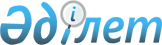 Об утверждении Правил проведения инвентаризации растительного мираПриказ и.о. Министра экологии и природных ресурсов Республики Казахстан от 30 марта 2023 года № 102. Зарегистрирован в Министерстве юстиции Республики Казахстан 30 марта 2023 года № 32178
      В соответствии с подпунктом 4) пункта 1 статьи 9 Закона Республики Казахстан "О растительном мире" ПРИКАЗЫВАЮ:
      1. Утвердить прилагаемые Правила проведения инвентаризации растительного мира.
      2. Комитету лесного хозяйства и животного мира Министерства экологии и природных ресурсов Республики Казахстан в установленном законодательством порядке обеспечить:
      1) государственную регистрацию настоящего приказа в Министерстве юстиции Республики Казахстан;
      2) размещение настоящего приказа на интернет-ресурсе Министерства экологии и природных ресурсов Республики Казахстан после его официального опубликования;
      3) в течение десяти рабочих дней после государственной регистрации настоящего приказа представление в Департамент юридической службы Министерства экологии и природных ресурсов Республики Казахстан сведений об исполнении мероприятий, предусмотренных подпунктами 1) и 2) настоящего пункта.
      3. Контроль за исполнением настоящего приказа возложить на курирующего вице-министра экологии и природных ресурсов Республики Казахстан.
      4. Настоящий приказ вводится в действие по истечении десяти календарных дней после дня его первого официального опубликования. Правила проведения инвентаризации растительного мира  Глава 1. Общие положения
      1. Настоящие Правила проведения инвентаризации растительного мира (далее - Правила) разработаны в соответствии с подпунктом 4) пункта 1 статьи 9 Закона Республики Казахстан "О растительном мире" и определяют порядок проведения инвентаризации растительного мира.
      2. Для целей настоящих Правил используются термины и их определения в значениях, установленных Законом Республики Казахстан "О растительном мире".
      3. Инвентаризация растительного мира проводится с целью выявления, учета, анализа изменений количественных и качественных характеристик дикорастущих растений, их популяций и сообществ, определения условий их использования и обеспечения государственных органов и местных исполнительных органов, заинтересованных физических и юридических лиц информацией в области охраны, защиты, восстановления и использования растительного мира в порядке, установленном настоящими Правилами. Глава 2. Порядок проведения инвентаризации растительного мира
      4. Инвентаризация растительного мира осуществляются специализированными организациями уполномоченного органа и уполномоченных органов в области лесного хозяйства, по управлению земельными ресурсами.
      Собственники земельных участков, землепользователи и водопользователи, пользователи растительного мира участвуют в инвентаризации растительного мира на закрепленных за ними участках. 
      5. Информация по итогам инвентаризации представляется в уполномоченный орган для включения в государственный кадастр растительного мира. 
      6. Инвентаризация растительного мира, за исключением растительной продукции, заготовленной (закупленной) в порядке осуществления специального пользования растительным миром, ведется посредством плановых работ на основе градостроительной, землеустроительной, лесоустроительной документации, документов, удостоверяющих право на земельный участок, и иных документов, а также результатов обследования растений, в отношении которых выполняется инвентаризация.
      7. Инвентаризация растительного мира в границах земельных участков, не предоставленных в установленном законодательством Республики Казахстан порядке юридическим лицам или гражданам, обеспечивается местными исполнительными органами, в чьем ведении находятся эти земельные участки, или специально уполномоченные ими юридические лица, в том числе организации, осуществляющие содержание озелененных территорий общего пользования.
      8. При проведении плановых работ обследование растительного мира проводится в период с апреля по октябрь.
      9. По результатам плановых работ оформляются ведомости инвентаризации и картосхемы.
      10. Картосхемы, формируемые по результатам плановых работ, оформляются на бумажном носителе и (или) в электронном виде с использованием геоинформационных систем.
      Картосхемы, формируемые на бумажном носителе, оформляются в масштабе 1:500 или ином масштабе, позволяющем исключить неоднозначность в определении границ инвентаризируемых участков. Масштаб указывается на картосхеме.
      11. На картосхемах используются условные знаки растительного мира, применяемые для топографических планов соответствующего масштаба. При проведении плановых работ условные знаки растительного мира наносятся на картосхему черным цветом.
      На картосхемы наносятся номера и площади инвентаризованных участков в гектарах с округлением до сотых долей (указываются через дробь).
      12. Ведомости инвентаризации содержат информацию о количественных и качественных характеристиках дикорастущих растений, их популяций и сообществ на соответствующем участке.
					© 2012. РГП на ПХВ «Институт законодательства и правовой информации Республики Казахстан» Министерства юстиции Республики Казахстан
				
      Қазақстан РеспубликасыЭкология және табиғиресурстар министрінің м.а. 

З. Сулейменова

      "СОГЛАСОВАН"Министерство финансовРеспублики Казахстан

      "СОГЛАСОВАН"Министерство национальной экономикиРеспублики Казахстан
Утверждены приказом
И.о. министра экологии и
природных ресурсов
Республики Казахстан
от 30 марта 2023 года № 102